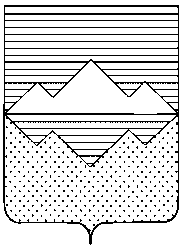 СОБРАНИЕ ДЕПУТАТОВСАТКИНСКОГО МУНИЦИПАЛЬНОГО РАЙОНАЧЕЛЯБИНСКОЙ ОБЛАСТИРЕШЕНИЕот 25 ноября 2020 года № 21/5г. СаткаО внесении дополнений в решение Собрания депутатов Саткинского муниципального района от 29.04.2020 №587/77 «О приостановлении действия отдельных положений  Положения о бюджетном процессе в Саткинском муниципальном районе и установлении особенностей исполнения районного бюджета в 2020 году»  и установлении особенностей исполнения районного бюджета в 2021 годуВ соответствии с Федеральным законом от 15.10.2020 N 327-ФЗ «О внесении изменений в Бюджетный кодекс Российской Федерации и отдельные законодательные акты Российской Федерации и установлении особенностей исполнения бюджетов бюджетной системы Российской Федерации в 2021 году», Федеральным законом от 06.10.2003 № 131-ФЗ «Об общих принципах организации местного самоуправления в Российской Федерации», руководствуясь Уставом Саткинского муниципального района, СОБРАНИЕ ДЕПУТАТОВ САТКИНСКОГО МУНИЦИПАЛЬНОГО РАЙОНА РЕШАЕТ:Внести в решение Собрания депутатов Саткинского муниципального района от 29.04.2020 № 587/77 «О приостановлении действия отдельных положений Положения о бюджетном процессе в Саткинском муниципальном районе и установлении особенностей исполнения районного бюджета в 2020 году» следующие дополнения:дополнить пунктом 8.1. следующего содержания:«8.1. Установить, что муниципальное задание, установленное в отношении муниципальных учреждений на 2020 год, не признается невыполненным в случае недостижения (превышения допустимого (возможного) отклонения) показателей муниципального задания, характеризующих объем оказываемых муниципальных услуг (выполняемых работ), а также показателей муниципального задания, характеризующих качество оказываемых муниципальных услуг (выполняемых работ), если такие показатели установлены в муниципальном задании, в связи с приостановлением (частичным приостановлением) деятельности указанных учреждений, связанным с профилактикой и устранением последствий распространения коронавирусной инфекции.».Установить, что в ходе исполнения районного бюджета в 2021 году дополнительно к основаниям для внесения изменений в сводную бюджетную роспись районного бюджета, установленным бюджетным законодательством Российской Федерации, в соответствии с решениями Администрации Саткинского муниципального района в сводную бюджетную роспись районного бюджета без внесения изменений в решение о районном бюджете могут быть внесены изменения:1) в случае перераспределения бюджетных ассигнований на финансовое обеспечение мероприятий, связанных с предотвращением влияния ухудшения экономической ситуации на развитие отраслей экономики, с профилактикой и устранением последствий распространения коронавирусной инфекции;2) в случае перераспределения бюджетных ассигнований между видами источников финансирования дефицита районного бюджета;3) в случае получения дотаций из других бюджетов бюджетной системы Российской Федерации.Внесение изменений в сводную бюджетную роспись по основаниям, установленным пунктом 2 настоящего решения, может осуществляться с превышением общего объема расходов, утвержденных решением о районном бюджете.Установить, что по итогам исполнения районного бюджета в 2021 году установленные решением о районном бюджете размер дефицита районного бюджета и верхний предел муниципального долга могут быть превышены на сумму бюджетных ассигнований, направленных на финансовое обеспечение мероприятий, связанных с предотвращением влияния ухудшения экономической ситуации на развитие отраслей экономики, с профилактикой и устранением последствий распространения коронавирусной инфекции, сумму снижения налоговых и неналоговых доходов районного бюджета по сравнению с 2019 годом.Установить, что в 2021 году дефицит районного бюджета может превысить ограничения, установленные пунктом 3 статьи 921 Бюджетного кодекса Российской Федерации, на сумму бюджетных ассигнований, направленных на финансовое обеспечение мероприятий, связанных с предотвращением влияния ухудшения экономической ситуации на развитие отраслей экономики Саткинского муниципального района, с профилактикой и устранением последствий распространения коронавирусной инфекции.Установить, что в 2021 году объем муниципального долга может превысить ограничения, установленные пунктом 5 статьи 107 Бюджетного кодекса Российской Федерации, на сумму, не превышающую объема бюджетных ассигнований, направленных на финансовое обеспечение мероприятий, связанных с предотвращением влияния ухудшения экономической ситуации на развитие отраслей экономики Саткинского муниципального района, с профилактикой и устранением последствий распространения коронавирусной инфекции.Установить, что в 2021 году дополнительно к случаям, установленным бюджетным законодательством Российской Федерации, из районного бюджета по решению Администрации Саткинского муниципального района юридическому лицу, в том числе бюджетному и (или) автономному учреждению, учредителем которого не является Саткинский муниципальный район, могут предоставляться субсидии на финансовое обеспечение мероприятий, связанных с предотвращением влияния ухудшения экономической ситуации на развитие отраслей экономики, с профилактикой и устранением последствий распространения коронавирусной инфекции.Установить, что Глава Саткинского муниципального района представляет в Собрание депутатов Саткинского муниципального района для рассмотрения Комиссией по изменению бюджетных ассигнований в текущем финансовом году и плановом периоде (далее –Комиссия) предложения по внесению изменений в сводную бюджетную роспись районного бюджета по основаниям, предусмотренным пунктом 2 настоящего решения.Комиссия состоит из пяти депутатов Собрания депутатов Саткинского муниципального района. Состав Комиссии утверждается постановлением Собрания депутатов Саткинского муниципального района.Комиссия в срок не позднее трех рабочих дней со дня поступления предложений, указанных в абзаце первом настоящего пункта, принимает решение о согласии на внесение изменений в сводную бюджетную роспись районного бюджета или о внесении предложений на рассмотрение Собрания депутатов Саткинского муниципального района. Решение Комиссии направляется Главе Саткинского муниципального района.Настоящее решение вступает в силу с даты подписания.Настоящее решение подлежит официальному опубликованию в газете «Саткинский рабочий».Контроль за исполнением настоящего решения возложить на комиссию по финансам, бюджету и экономической политике (председатель Витьшев А.А.).Глава Саткинского муниципального района                          А.А. Глазков